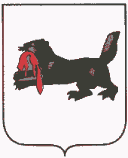 Иркутская областьТулунский  районДума    Бурхунского сельского  поселенияР Е Ш Е Н И Е                    11 октября  2013 года                                                    №  10                                                                     С. Бурхун    О внесении изменений и дополненийв Устав  Бурхунского муниципальногообразования     В   целях   приведения   Устава Бурхунского  муниципального образования в соответствии с Федеральным Законом от 06.10.2003 г. № 131-ФЗ «Об общих принципах организации местного самоуправления в Российской Федерации», федеральным и  областным  законодательством, руководствуясь ст. 17, 33, 48 Устава Бурхунского   муниципального образования, Дума  Бурхунского   сельского поселения                                                            РЕШИЛА:1.  Внести   в   Устав Бурхунского   муниципального   образования следующие изменения   и   дополнения:1.1. В статье 6:1) пункт 20 части 1 дополнить словами  «, осуществление в случаях, предусмотренных Градостроительным кодексом Российской Федерации, осмотров зданий, сооружений и выдача рекомендаций об устранении выявленных в ходе таких осмотров нарушений»;2) пункт 23 части 1 после слов «осуществление мероприятий по» дополнить словами «территориальной обороне и».1.2. Пункт 5 части 1 статьи 7 признать утратившим силу.1.3. Часть 1 статьи 8 дополнить пунктом следующего содержания:«6.1) разработка и утверждение программ комплексного развития систем коммунальной инфраструктуры сельского поселения, требования к которым устанавливаются Правительством Российской Федерации;».1.4. В статье 12:        1) В абзаце первом части 8 слова «устанавливаются федеральными законами и законами  Иркутской области» заменить словами «устанавливаются федеральным законом и принимаемыми в соответствии с ним законами  Иркутской области»;2) В абзаце втором части 8 статьи 12 слова «второе воскресенье октября» заменить словами «второе воскресенье сентября».1.5. В статье 26:1) В части 2 слова «Решением Думы» заменить словами «В порядке, определяемом решением Думы»;2) Пункт 5 части 2 исключить;3) В части 3 слова «замещающему должность» заменить словами «осуществляющему полномочия».1.6. В пункте 3 части 1 статьи 44 слова «нормативные правовые акты Думы» заменить словами «правовые акты администрации».1.7. Часть 2 статьи 53 исключить.1.8. В статье 54:1) Часть 1 дополнить пунктами следующего содержания:«3) имущество, предназначенное для осуществления отдельных государственных полномочий, переданных органам местного самоуправления сельского поселения, в случаях, установленных федеральными законами и законами субъектов Российской Федерации, а также имущество, предназначенное для осуществления отдельных полномочий органов местного самоуправления, переданных в порядке, предусмотренном частью 4 статьи 15 настоящего Федерального закона;4) имущество, необходимое для решения вопросов, право решения которых предоставлено органам местного самоуправления сельского поселения федеральными законами и которые не отнесены к вопросам местного значения.»;2) В части 3 слова «не соответствующее требованиям частей 1, 2» заменить словами «не соответствующее требованиям частей 1, 2, 2.1.».2. Установить, что изменения и дополнения в Устав Бурхунского  муниципального образования вступают в силу со дня официального опубликования после их регистрации в установленном законодательством порядке.        3. Поручить главе Бурхунского   сельского  поселения обеспечить     государственную     регистрацию     внесенных     изменений     и дополнений в Устав Бурхунского  муниципального образования в соответствии с законодательством.4. Опубликовать настоящее решение в газете «Бурхунский информационный   вестник» после государственной регистрации. Глава Бурхунскогосельского поселения                                                            В.А. Степанченко 